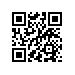 ПРИКАЗ21.04.2020								 	№  8.3.6.2-06/2104-09Об изменении тем и руководителей выпускных квалификационных работ студентов образовательной программы «Городское развитие и управление» факультета Санкт-Петербургская школа социальных наук и востоковеденияПРИКАЗЫВАЮ:Изменить темы выпускных квалификационных работ студентов 2 курса образовательной программы магистратуры «Городское развитие и управление», направления подготовки 38.04.04 «Государственное и муниципальное управление», факультета Санкт-Петербургская школа социальных наук и востоковедения, очной формы обучения, утвержденные приказом от 14.12.2018 № 8.3.6.2-06/1412-04, согласно списку (приложение).Основание: заявления Бутыриной Н.А., Герман Д.И., Гладышевой Д.В., Долгопольского С.Л., Истоминой Ю.В., Караева И.У., Киселева Д.О., Курамшиной Л.И., Маргаряна А.С., Меркурьевой А.В., Мукминовой И.А., Накопия Л.Г., Пановой О.В., Степановой Е.С., Тарасовой А.Г., Фардеевой И.Н., Фомина Р.С., Шабановой Г.А.Директор                                                                                                     С.М.КадочниковПриложение к приказуот 21.04.2020г. № 8.3.6.2-2104-09Список тем и руководителей выпускных квалификационных работ студентов2 курса образовательной программы «Городское развитие и управление», направление 38.04.04 «Государственное и муниципальное управление» в 2019-2020 учебном году№ п/пФИОТема выпускной квалификационной работы на русском языкеТема выпускной квалификационной работы на английском языкеРуководительБутырина Наталья АндреевнаОсобенности формирования государственных программ
 социальной защиты населения с учетом различных социально-демографических
 группFeatures of the Formation of State Programs for Social Protection of the Population with Taking into Account Various Socio-Demographic GroupsЛимонов Леонид Эдуардович, профессор департамента государственного администрирования, д.э.нГерман Дарья ИгоревнаРеиндустриализация малых промышленных городов Свердловской области: ключевые проблемы и обоснование приоритетов местной экономической политикиRe-Industrialization of Small Industrial Cities and Towns of the Sverdlovsk Region: Key Problems and Substantiation of Local Economic Policy PrioritiesНесена Марина Васильевна,  доцент департамента государственного администрирования, к.э.н.Гладышева Диана Витальевна Национальная стратегия действий в интересах женщин и её реализация в Санкт-ПетербургеNational Action Strategy in the Interests of Women and its Implementation in Saint PetersburgЗаостровцев Андрей Павлович, профессор департамента государственного администрирования, к.э.н.Долгопольский Сергей ЛьвовичСоздание образовательного учреждения по модели концессии за счет стратегического инвестора как фактор развития малого города в РоссииCreation of an Educational Institution under Concession Model at a Strategic Investor's Expense as a Development Factor of a Small Town in RussiaЗаостровцев Андрей Павлович, профессор департамента государственного администрирования, к.э.н.Истомина Юлия ВячеславовнаАнализ различий регионов РФ по объективным и субъективным оценкам здоровья населенияAnalysis of the Differences between Regions of the Russian Federation According to Objective and Subjective Assessments of the Population HealthНесена Марина Васильевна, доцент департамента государственного администрирования, к.э.н.КараевИсфандиёрУрунбойевичРегулирование цен на рынке жилой недвижимости для повышения его доступности на примере города ДушанбеPrice Regulation in the Residential Real Estate Market to Increase its Affordability (the Case of Dushanbe)Лимонов Леонид Эдуардович, профессор департамента государственного администрирования, д.э.нКиселев Дмитрий ОлеговичСовершенствование предоставление гражданам Санкт-Петербурга государственных и  социальных услуг на основе использования «Единой карты петербуржца»Enhancement of Public and Social Services Provision Order for St. Petersburg citizens Based on Unified Card of St. Petersburg CitizenСанина Анна Георгиевна, доцент департамента государственного администрирования, к.соц.н.Курамшина Лана ИгоревнаПрименение модели циркулярной экономики в Архангельской области : возможности перехода и существующие барьерыApplication of the Circular Economy Model in the  Region: Transition Opportunities and Existing Barriers. Ларченко Любовь Васильевна, профессор департамента государственного администрирования,  д.э.нМаргарянАгванСамвеловичИспользование механизма ГЧП в реализации проектов реконструкции городских территорий (на примере Апраксина двора в Санкт-Петербурге)Use of PPP Mechanisms in Implementation of Projects of Urban Areas Regeneration (the Case of ApraksinDvor in St.Petersburg)Лимонов Леонид Эдуардович, профессор департамента государственного администрирования, д.э.нМеркурьева Ангелина ВикторовнаРазработка маркетинговой стратегии территории на примере Тосненского муниципального района Ленинградской областиDevelopment of Territorial Marketing Strategy (the Case of Tosnenskiy Municipal District of  Region)Лимонов Леонид Эдуардович, профессор департамента государственного администрирования, д.э.нМукминова Ирина АндреевнаСоциальные приоритеты развития районов Арктической зоны Республики Саха (Якутия)Social Priorities for Development of the Arctic Zone of the  (Yakutia)Ларченко Любовь Васильевна, профессор департамента государственного администрирования,  д.э.нНакопия Линда ГелаевнаОценка социальных и экономических эффектов от реализации проекта "ИТМО Хайпарк"Evaluation of Social and Economic Effects of "ItmoHighpark" Project Несена Марина Васильевна доцент департамента государственного администрирования  к.э.н.Панова Ольга ВадимовнаАнализ рынка труда моногородов Кемеровской областиAnalysis of the Labor Market of Single-Industry Towns in  RegionХодачек Александр Михайлович, профессор департамента государственного администрирования, д.э.н.Степанова Екатерина СергеевнаАнализ развития технопарков как инструментов стимулирования экономического ростаAnalysis of the Technology Parks Development as an Instrument of Economic GrowthКолчинская Елизавета Эдуардовна, доцент департамента государственного администрирования, к.э.н.Тарасова Алина ГеннадьевнаСовершенствование механизма государственной политики по привлечению инвесторов в Северо-Западный федеральный округImproving the Mechanism of Public Policy to Attract Investors in the North-West Federal DistrictСанина Анна Георгиевна, доцент департамента государственного администрирования, к.соц.н.Фардеева Ирина НаильевнаПроблемы развития общественного транспорта крупных городских агломераций на примере Санкт-ПетербургаProblems of Public Transport Development in Large Urban Agglomerations (the Case of )Ходачек Александр Михайлович, профессор департамента государственного администрирования, д.э.н.Фомин Роман СергеевичПотенциал модернизации и развития исторической застройки Васильевского острова в рамках реализации государственной программы Санкт-Петербурга «Экономическое и социальное развитие территорий 
Санкт-Петербурга» The Potential of Modernization and Evolution of the Vasilevskiy Island`S Historical Development in the Framework of the Implementation of the St. Petersburg’s State Program «Economic And Social Development of the St. Petersburg`s Territories»Ходачек Александр Михайлович, профессор департамента государственного администрирования,д.э.н.Шабанова Галина АлександровнаСовершенствование механизма государственного управления РФ на основе внедрения искусственного интеллектаThe Development of the Mechanism of Russian Public Administration Based on the Introduction of Artificial IntelligenceСанина Анна Георгиевна, доцент департамента государственного администрирования, к.соц.н.